__Antrag auf Prüfung und Feststellung des Anspruchs auf ein sonderpädagogisches BildungsangebotWenn möglich, wünschen wir die sonderpädagogische Überprüfung durch … *	Hier kann auf Wunsch eine Lehrkraft für Sonderpädagogik  mit zuständigem SBBZ eingetragen werden. 
	Davon ausgenommen: Lehrkräfte in der Funktion „Mitarbeit in der Frühförderung am SBBZ“.     					_________________________________________________Ort, Datum 				Unterschrift der Erziehungsberechtigten					____________________________________________Im Einvernehmen mit: 			Unterschrift SchulleitungBei Antrag entgegen dem Elternwunsch gilt:§ 82 Absatz 2 des Schulgesetzes (Feststellung des Anspruchs)Bei Vorliegen konkreter Hinweise, insbesondere, dass dem individuellen Anspruch des Kindes / Jugendlichen ohne sonderpädagogische Bildung nicht entsprochen werden kann oder die Bildungsrechte von Mitschülern beeinträchtigt werden, kann das Feststellungsverfahren von der Schulaufsichtsbehörde auch ohne Antrag der Eltern eingeleitet werden
(vgl. Schulgesetz § 82 Abs. 2).
______________________________________		__________________________________________Unterschrift Schulleitung 	Unterschrift Klassenlehrkraft / Kooperationslehr-		kraft Kiga/GS oder Sonderpädagogische LehrkraftIm Folgenden: Hinweise zum Antrag auf Prüfung und Feststellung des Anspruchs auf ein sonderpädagogisches Bildungsangebot Pädagogischer Bericht (zwingend erforderlich)Hinweise zum Antrag auf Prüfung und Feststellung 
des Anspruchs auf ein sonderpädagogisches BildungsangebotBei bereits eingeschulten Kindern und Jugendlichen gilt:Sind von Seiten der allgemeinen Schule bereits alle Förder-, Differenzierungs- und Beratungsmöglichkeiten ausgeschöpft (ggf. inklusive des Beratungs- und Unterstützungsangebots des Sonderpädagogischen Dienstes) und benötigt die Schülerin / der Schüler voraussichtlich ein sonderpädagogisches Bildungsangebot, sollte ein Antrag auf Prüfung und Feststellung des Anspruchs auf ein sonderpädagogisches Bildungsangebot gestellt werden (s. Homepage des Staatlichen Schulamts Göppingen). Dieser sollte im Einvernehmen mit den Erziehungsberechtigten gestellt werden. Bei Vorliegen konkreter Hinweise, dass dem individuellen Anspruch des Schülers ohne sonderpädagogische Bildungsmaßnahme nicht entsprochen werden kann oder die Bildungsrechte von Mitschülern beeinträchtigt werden, kann das Feststellungsverfahren von der Schulaufsichtsbehörde auch ohne Antrag der Erziehungsberechtigten eingeleitet werden (vgl. Schulgesetz § 82 Abs. 2). Die allgemeine Schule setzt die Erziehungsberechtigten über den Antrag der Schule auf Einleitung des Feststellungsverfahrens in Kenntnis.Bei Einschulungsverfahren gilt:Sind von Seiten der Kindertagesstätte bereits alle Förder-, Differenzierungs- und Beratungsmöglichkeiten ausgeschöpft (ggf. inklusive des Beratungs- und Unterstützungsangebots der Frühförderung) und benötigt das Kind voraussichtlich ein sonderpädagogisches Bildungsangebot, sollte ein Antrag auf Prüfung und Feststellung des Anspruchs auf ein sonderpädagogischen Bildungsangebot gestellt werden (s. Homepage des Staatlichen Schulamts Göppingen). Dieser sollte im Einvernehmen mit den Erziehungsberechtigten gestellt werden. Die Erziehungsberechtigten können vor der Einschulung Ihren Antrag auf Feststellung des Anspruchs auf ein sonderpädagogisches Bildungsangebot – sofern sie dies wünschen – auch über Stellen der sonderpädagogischen Beratung und Frühförderung am Sonderpädagogischen Bildungs- und Beratungszentrum stellen. Das SBBZ erstellt dann den Pädagogischen Bericht oder wirkt daran in Zusammenarbeit mit der allgemeinen Schule mit.Bei Vorliegen konkreter Hinweise, dass dem individuellen Anspruch des Kindes ohne sonderpädagogische Bildungsmaßnahme nicht entsprochen werden kann oder die Bildungsrechte von Mitschülern beeinträchtigt werden, kann das Feststellungsverfahren von der Schulaufsichtsbehörde auch ohne Antrag der Erziehungsberechtigten eingeleitet werden (vgl. Schulgesetz § 82 Abs. 2). Die allgemeine Schule setzt die Erziehungsberechtigten über den Antrag der Schule auf Einleitung des Feststellungsverfahrens in Kenntnis.Pädagogischer Bericht zu       , geb. am      Kindergarten-Besuch (von/bis):Besuch Grundschulförderklasse:Besuch Schulkindergarten (von/bis, Institution):Frühförderung durch:Sonstige Maßnahmen:Verfasser/in des Pädagogischen Berichtes
(Name und Dienstbezeichnung angeben): 	     _______________________________________	__________________________________________Ort u. Datum	Unterschrift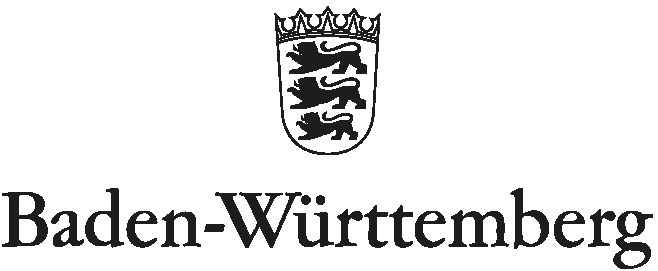 STAATLICHES SCHULAMT GÖPPINGENSchüler/in / KindSchüler/in / KindSchüler/in / KindName: Vorname:männlich weiblich Geburtsdatum, Geburtsort:Staatsangehörigkeit:Staatsangehörigkeit:ErziehungsberechtigteErziehungsberechtigteErziehungsberechtigteName der Mutter:Name des Vaters:Name des Vaters:ggf. andere Erziehungs- oder Sorgeberechtigte: ggf. andere Erziehungs- oder Sorgeberechtigte: ggf. andere Erziehungs- oder Sorgeberechtigte: Straße, PLZ Wohnort:Straße, PLZ Wohnort:Straße, PLZ Wohnort:Tel., E-Mail:Tel., E-Mail :Tel., E-Mail :Derzeitige BildungseinrichtungDerzeitige BildungseinrichtungDerzeitige BildungseinrichtungName, Anschrift, Telefon, ggf. Fax, ggf. E-Mail:Klassenstufe/Gruppe:Klassenstufe/Gruppe:Klassenlehrer/In / Erzieher/In:Klassenlehrer/In / Erzieher/In:Schulleitung/Kindergartenleitung:Schulleitung/Kindergartenleitung:Bei Schulanfängern: Zuständige GrundschuleBei Schulanfängern: Zuständige GrundschuleBei Schulanfängern: Zuständige GrundschuleName, Anschrift, Telefon, ggf. Fax, ggf. E-Mail:Name, Anschrift, Telefon, ggf. Fax, ggf. E-Mail:Name, Anschrift, Telefon, ggf. Fax, ggf. E-Mail:Nur vom SchulamtauszufüllenDatum:Verwaltung (Eingang):Verwaltung (Eingang):FB SBBZ:Verwaltung (Beauftragung):Nur vom SchulamtauszufüllenZeichen:Nur vom SchulamtauszufüllenBeauftragtes SBBZ/Ort:	Beauftragtes SBBZ/Ort:	Nur vom SchulamtauszufüllenBeauftragte Lehrkraft: (grundsätzlich Schulleitung SBBZ oder ggf. Lehrkraft)Beauftragte Lehrkraft: (grundsätzlich Schulleitung SBBZ oder ggf. Lehrkraft)Bemerkungen:Bemerkungen:Bisher EingliederungshilfeBisher EingliederungshilfeBisher Eingliederungshilfe ja   neinseitzuständige/r Sachbearbeiter/In:zuständiges Landratsamt:zuständiges Landratsamt:notwendige Unterstützungsmaßnahmen:notwendige Unterstützungsmaßnahmen:notwendige Unterstützungsmaßnahmen:Name und SBBZ*:       Die Eltern wurden am        	über die Einleitung des Feststellungsverfahrens 	informiert.SchullaufbahnSchullaufbahnSchullaufbahnSchullaufbahnZurückstellung?  ja     nein Zurückstellung?  ja     nein Beginn der Schulpflicht:                                                           Beginn der Schulpflicht:                                                           Schulbesuchsjahr(e)SchuleSchuleKlasseSchulbesuchsjahr(e)       bis      Schulbesuchsjahr(e)       bis      Schulbesuchsjahr(e)       bis      Schulbesuchsjahr(e)       bis      Schulbesuchsjahr(e)       bis      Schulbesuchsjahr(e)       bis      Schulbesuchsjahr(e)       bis      Schulbesuchsjahr(e)       bis      Bisher durchgeführte besondere Fördermaßnahmen durch die Schule / Kindertageseinrichtung	Förderung an der derzeitigen Bildungseinrichtung (Dokumentation siehe unten 6.)	Förderung an der derzeitigen Bildungseinrichtung (Dokumentation siehe unten 6.)	Zusammenarbeit mit den Erziehungsberechtigten (Dokumentation siehe unten 8.)	Zusammenarbeit mit den Erziehungsberechtigten (Dokumentation siehe unten 8.)Beratung durch:Beratung durch:	Beratungslehrer/in / Kooperati-	onslehrer/inName/Zeitpunkt: 	Sonderpädagogischer Dienst / 	Frühförderung 	Name/Zeitpunkt: 	Weitere Name/Zeitpunkt: Sonstige Fördermaßnahmen 	Lese-Rechtschreibschwäche	Institution/Ansprechpartner/Zeitraum: 
     	Dyskalkulie	Institution/Ansprechpartner/Zeitraum: 
     	HausaufgabenhilfeInstitution/Ansprechpartner/Zeitraum: 
     	Sonstiges:Institution/Ansprechpartner/Zeitraum: 
     	ggf. andere Hilfen 
	(Jugendhilfe etc.)Institution/Ansprechpartner/Zeitraum: 
     Anlagen: 	Arbeitsproben und Zeugnisse/Entwicklungsberichte 	Sonstige:      1. Bisherige Entwicklung und aktuelle Situation (Bisherige Entwicklung, Rahmenbedingungen, familiärer Hintergrund, vorliegende Diagnosen, besondere Begabungen, Interessen …)2. Weitere Beobachtungen zu den Entwicklungsbereichen 
(bezüglich Hören/Sehen, Sprache und Sprechen, Motorik, Wahrnehmung, Merkfähigkeit, Strategiebildung, sonstige Entwicklungsbereiche …)3. Aktueller Lernstand
(Schulleistungen in zentralen Bereichen [Deutsch, Mathematik, weitere Bildungsbereiche],bei Einschulungsdiagnostik Vorläuferfertigkeiten, Stärken und Schwächen …)4. Lern- und Arbeitsverhalten
(Motivation, mündliche Mitarbeit, Ordnung, Konzentration, Selbstständigkeit, Handlungsplanung, Umsetzen von Arbeitsanweisungen …)5. Sozialverhalten
(Kontaktfähigkeit, Kooperationsfähigkeit, Frustrationstoleranz, Konfliktverhalten, Impulsivität, Regelverhalten …)6. Fördermaßnahmen an der derzeitigen Bildungseinrichtung
(mit Ergebnis/Erfolg …)7. Inanspruchnahme interner und externer Hilfsinstanzen (mit Ergebnis/Erfolg: Fachberater/in, Beratungslehrkraft, Beratungsstellen, Frühförderstellen, Sonderpädagogische Dienste, Jugendhilfemaßnahmen …)8. Zusammenarbeit mit den Erziehungsberechtigten(Dokumentation der Elterngespräche: Datum bzw. Zeitraum mit Inhalten/Ergebnissen/Vereinbarungen in Stichworten)Vermuteter sonderpädagogischer Bildungsanspruch:
 Lernen	 Sprache 	 Emotionale und soziale Entwicklung	 Hören 	 Sehen Geistige Entwicklung	 körperliche und motorische Entwicklung